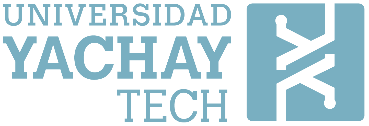 Urcuquí,  a         de                     de 2022SeñorPresidente de la Junta ElectoralUNIVERSIDAD DE INVESTIGACIÓN DE TECNOLOGÍA EXPERIMENTAL YACHAYPresente.-De mi consideración:En calidad de Jefe/a de Campaña o Director Proponente o Candidato/a del movimiento………………….. y en cumplimiento de lo dispuesto en el artículo 55  del REGLAMENTO DE ELECCIONES PARA RECTOR, VICERRECTOR ACADÉMICO/CANCILLER, REPRESENTANTES AL CONSEJO SUPERIOR UNIVERSITARIO; DELEGADOS A LA ASAMBLEA DEL SISTEMA DE EDUCACIÓN SUPERIOR Y REFERENDO DE LA UNIVERSIDAD DE INVESTIGACIÓN DE TECNOLOGÍA EXPERIMENTAL YACHAY(emitido el 13 de noviembre de 2020), presento las candidaturas para la dignidad de Rector/a y Vicerrector/a Académico.La lista está integrada respetando la paridad de género, igualdad de oportunidades y equidad, conforme a la Constitución de la República, la Ley Orgánica de Educación Superior, el Estatuto de la UITEY y su Reglamento de Elecciones.Por tal razón solicito su calificación e inscripción.Anexo la aceptación de los correspondientes candidatos y los requisitos establecidos en el Reglamento de EleccionesAtentamente,f) Jefe de Campaña o Director Proponente/Candidato/a